TRANSPORT PERMIT APPLICATION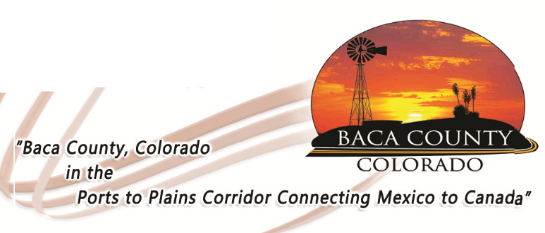 	Baca County	741 Main Street, Suite 1	Springfield, CO 81073	phone 719.523.6532	Fax 719.523.6584
Transport Permit Application Fees:	Annual oversize - $250	Annual Overweight - $400	Single trip oversize - $15	Single Trip overweight - $15 plus $5 per axleApplicant Contact Name:  	Applicant Contact Phone:□  Annual Oversize	□  Annual Overweight	□  Single Trip□  Pre-Clearance	Port:	Driver Name:Payment Method:	□  Cash	□  Check	□  Credit CardDelivery Method:□  Walk-in	□  Fax Permit To:   __________________________	□  Mail Permit To:   __________________________Shipment consists of:From:		To:Over State Highways:		Mobile Home Use OnlyOn Following Dates:		Serial Number:Year and Make of Vehicle		Tax Authentication:Vehicle VIN (Last 8 Characters		County Being Moved From:Axles (lbs, ft & ins)	1	2	3	4	5	6	7	8	9Axles (lbs, ft & ins)	10	11	12	13	14	15	16	17	18Applicant and/or Company Name (print):	Telephone:Applicant Address (print Street/PO Box , City, State, Zip):I declare under penalty of perjury in the second degree and any other applicable state or federal laws, that the statements made on this document are true and complete to the best of my knowledge.Applicant Signature (Required):  		Date:  	Approved by:  			Date:  	Gross WeightNo. of axlesDistance first to last Axle:Overall Length:Trailer length:Front Overhang:Rear Overhang:Height (actual):Width:Width: